ВОЕННЫЙ ИНСТИТУТ(ЖЕЛЕЗНОДОРОЖНЫХ ВОЙСК И ВОЕННЫХ СООБЩЕНИЙ)Военной академии материально-технического обеспечения им. генерала армии А.В. Хрулева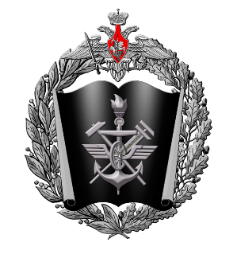 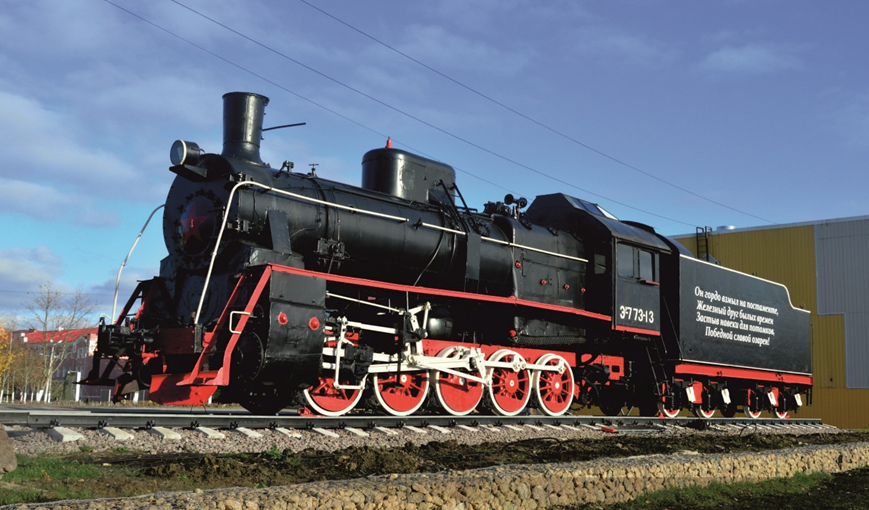 ИНФОРМАЦИОННОЕ ПИСЬМО26 апреля 2024 г.Военный институт (Железнодорожных войск и военных сообщений)приглашает принять участие в научно-практической конференции«Лингвистические и лингводидактические проблемы высшей школы»Уважаемые коллеги!Цель мероприятия – отразить наиболее актуальные научные и методические разработки в современной лингвистике и лингводидактике. Работа конференции посвящена обсуждению современных подходов к изучению языка и обучению языку. Планируется уделить внимание следующим вопросам:-  актуальные вопросы теоретической лингвистики;-  проблемы прикладной лингвистики;-  основные направления лингвокультурологии;-  теория и практика межкультурной коммуникации;-  профессионально ориентированное обучение иностранному языку;- образовательные стратегии и повышение качества обучения иностранным языкам в контексте развития инновационной деятельности;- инновационные методы, цифровые технологии в практике преподавания гуманитарных дисциплин в неязыковом вузе.К участию в конференции, обмену научным, методическим, практическим опытом приглашаются педагоги и методисты, учёные и специалисты военных и гражданских вузов, научных и образовательных организаций Российской Федерации. Участие в конференции – бесплатное.            Форма участия – заочная. По итогам конференции будет издан сборник (РИНЦ). Публикация бесплатная. Все статьи, поданные для публикации, проходят обязательное рецензирование квалифицированными специалистами, а также проверку на плагиат (используется сервис https://users.antiplagiat.ru/). Оригинальность текста должна составлять не менее 75% от объёма статьи. Для участников из военных вузов необходимо также предоставить скан заключения об отсутствии в статье сведений, составляющих государственную тайну (оформляется в отделе ЗГТ вашего вуза).Решение о публикации принимается редакционной коллегией. Статьи, не соответствующие требованиям, к публикации не допускаются. Прием статей и докладов до 15 апреля 2024 г. по электронному адресу kaf11military@mail.ru (с пометкой «Конференция-2024»). Точное решение о публикации вашей статьи будет принято 25 мая 2024 г. после сверки всех документов.Образец заявки - см. Приложение 1. Требования к оформлению статей - см. Приложение 2. Образец оформления статьи - см. Приложение 3.Место проведения конференции: Военный институт ЖДВ и ВОСО, 198504, Россия, г. Санкт-Петербург, г. Петергоф, ул. Суворовская, 1.Структурное подразделение, ответственное за проведение мероприятия: кафедра №11 (иностранных языков) Военного института (Железнодорожных войск и военных сообщений) ВА МТО им. А.В.Хрулёва.Председатель оргкомитета: заведующий кафедрой иностранных языков Военного института (Железнодорожных войск и военных сообщений), д.ф.н., доцент, Палютина Зиля Риязовна: kaf11military@mail.ru Вопросы по подготовке и проведению конференции направлять по адресу: kaf11military@mail.ru Приложение 1Заявка на участие в научно-практической конференции«Лингвистические и лингводидактические проблемы высшей школы»26 апреля 2024 годаЗаявку необходимо составить по следующей форме и отправить отдельным файлом  (ФамилияИО_Заявка_ВИЖДВ2024.doc) на адрес kaf11military@mail.ru Приложение 2Требования к оформлению материалов для публикацииДанные требования сформулированы с учётом планируемого размещения сборника в системе РИНЦ на сайте elibrary.ru. См. образец оформления — Приложение 3.У каждой статьи должны быть название, аннотация, ключевые слова и список литературы на русском и английском языках. Рекомендуемый объём: до 6 страниц. Цвет текста — чёрный. Формат листа — А4, ориентация — книжная.  Поля: левое — 30 мм, правое – 10 мм, верхнее, нижнее — 20 мм.  Абзацный отступ — 1,25 мм. Межстрочный интервал — 1,0 (одинарный).Шрифт — Times New Roman, выравнивание — по ширине с автоматической расстановкой переносов:размер шрифта основного текста — 14;размер шрифта вспомогательного текста (аннотации, ключевые слова, таблицы, их наименование, подрисуночные подписи, список литературы) — 12.Шрифт заголовка — Times New Roman, 14, «полужирный», все буквы прописные, точка в конце не ставится, выравнивание — по центру.Инициалы и фамилия автора, название учебного заведения печатаются курсивом под заголовком, размер шрифта — 14, выравнивание — по центру. На русском и английском языках. В алфавитном порядке. Аннотация и ключевые слова расположены после заголовка статьи. Приводятся на двух языках: русском и английском. Шрифт — Times New Roman, 12. Объём аннотации на русском языке: не менее 650 знаков с пробелами. Ключевые слова: 5-6 понятий (слов или словосочетаний).Для текстовых выделений используется только курсив.Ссылки даются внутри текста, ставятся в тексте по возрастанию после цитаты или косвенно использованного материала следующим образом: [15, с. 126]. В списке литературы источники указываются нумерованным списком в алфавитном порядке. Приводятся на русском и английском языках. Оформление постраничных ссылок не допускается.ГОСТ для оформления списка литературы – ГОСТ Р 7.05–2008. Список литературы переводится на английский язык. МАТЕРИАЛЫ, НЕ СООТВЕТСТВУЮЩИЕ УКАЗАННЫМ ТРЕБОВАНИЯМ, НЕ ПУБЛИКУЮТСЯПриложение 3ОБРАЗЕЦ ОФОРМЛЕНИЯ СТАТЬИУДК 378.1НАЗВАНИЕ СТАТЬИПЕРЕВОД НАЗВАНИЯ СТАТЬИ НА АНГЛИЙСКИЙ ЯЗЫК1Канд. филол. наук, доцент И.И. ИвановPhD I.I. Ivanov2Доктор филол. наук, профессор М.М. ПавловPhD M.M. Pavlov1Военный институт (Железнодорожных войск и военных сообщений) Военной академии материально-технического обеспечения им. генерала армии А.В. Хрулева)2Санкт-Петербургский государственный университет
Текст аннотации...Ключевые слова: ключевые слова.Текст аннотации на английском языке.Keywords: ключевые слова на английском языке.Текст вашей статьи….Литература1. Зверев С.Э. Военная риторика Древнего мира. СПб.: Алетейя, 2011. 176 с.2.	Лазуткина Л.Н. Коммуникативные основы индивидуального подхода к обучению и воспитанию в вузе // Известия РГПУ им. Герцена. № 7 (25). СПб., 2007. С. 83-86.References1. Zverev S.E. Military rhetoric of the ancient world. St. Petersburg: Aleteyya, 2011. 176 p.2. Lazutkina L.N. Communicative foundations of an individual approach to teaching and upbringing at the university // Izvestiya RGPU im. Herzen. No. 7 (25). St. Petersburg, 2007. Р. 83-86.ОБРАЗЕЦФамилия, имя, отчествоИванов Петр СергеевичГород и полное официальное название организации, которую представляет участник конференцииФедеральное государственное бюджетное образовательное учреждение высшего образования «Санкт-Петербургский государственный университет»Должностьдоцент кафедры иностранных языковУчёная степеньк.Ф.н.Учёное званиедоцентКонтактный телефон (с указанием кода города или мобильный)+7 (812) 787-57-74E-mailexample@example.ru  Название доклада (статьи) по-русски и по-английски, количество страниц в публикацииИспользование мультимедийных средств в обучении иностранному языку в техническом вузеThe use of multimedia in teaching foreign language in an engineering university5 стр.